Sitges Geology Map – What’s going on ?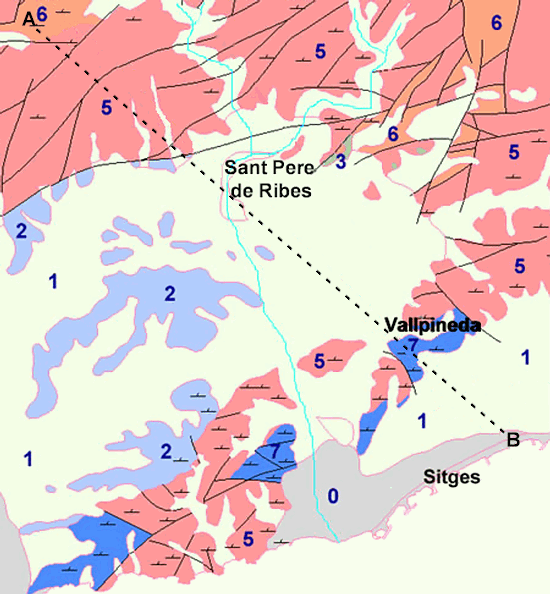 KeyKey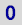 Clays, quaternary sands and gravels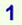 Gravels, sands, silt and quaternary clays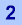 Limestones, sandstones, marls. Marine estuary. Miocene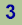 Conglomerates and red clays, inferior Miocene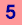 Grey and black limestones and calcarenites creams. Neritic and brackish. Cretaceous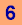 Yellow marls and calcareous dolomite loams. Pelagic. Cretaceous.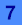 Black dolomites, Jurassic